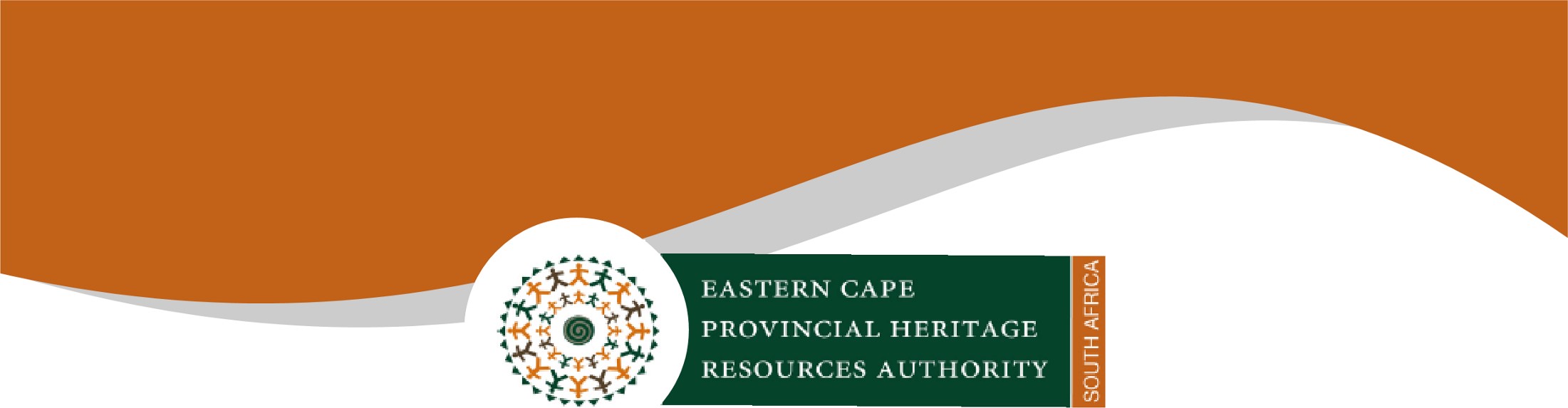 APPLICATIONS CHECKLISTApplications triggering Section 34, 35, 36 & 32 

*The Eastern Cape uses the Albany Museum as an Archaeological / Paleontological repository an agreement should be included in applications, where necessary.Development Applications triggering Section 38(1) of the NHRA or treated as S38(8) due to NEMA or MPRDA triggers**When / If requested by ECPHRARequirementFormatBuildingsArchaeological & Palaeontological SitesGravesMemorialsCompleted Online SAHRIS Application/CasePDFxxxxMotivation & Significance OpinionPDFxxxxDetailed Methodology (sampling, mitigation, and excavation)PDFxxLandowner Consent PDFxxRepository Agreement*PDFxPhotographsJPEGxxxxOriginal DrawingsPDFxTitle Deeds PDFxPlans Numbered & ColouredPDFxProof of Professional Specialist(s)PDFxxxxProof of Public ParticipationPDFxxxProof of Payment PDFxxxxFull SAHRIS Site Recording linked to SitexRequirementFormatDevelopments S38(1)Developments S38(8)Completed Online SAHRIS Application/CasexxComprehensive summary of application PDFxxPhotographsJPEGxxBID/EIA/Scoping Report/EMP etcPDFxxHeritage Impact Assessment **PDFxxProof of Professional Accreditation PDFxxProof of Public ParticipationPDFxInclude in EIA docs or Online CommentsProof of Payment (if applicable)PDFxxMap of Development FootprintxxDevelopment TypexxDeciding Authority Case detailsx